Social Media Post (US English)Full versionBe part of the Global Pride Survey – a global project on the aging, health and service needs of sexual and gender minorities!

Are you a LGBTQ (lesbian, gay, bisexual, transgender, queer, non-binary, or sexual or gender diverse) adult aged 18 years or older?www.globalpridestudy.org

Complete a confidential and anonymous questionnaire and enter a drawing awarding a gift box featuring Pacific Northwest favorites to 10 randomly selected individuals.

Help us spread the word!GlobalPride@uw.eduShort versionBe part of the Global Pride Study!Complete a confidential questionnaire and enter a prize draw for a gift box featuring  Pacific Northwest (US) favorites.GlobalPrideStudy.orgGlobalPride@uw.eduImage to use on Instagram                                                Image to use on Facebook and Twitter 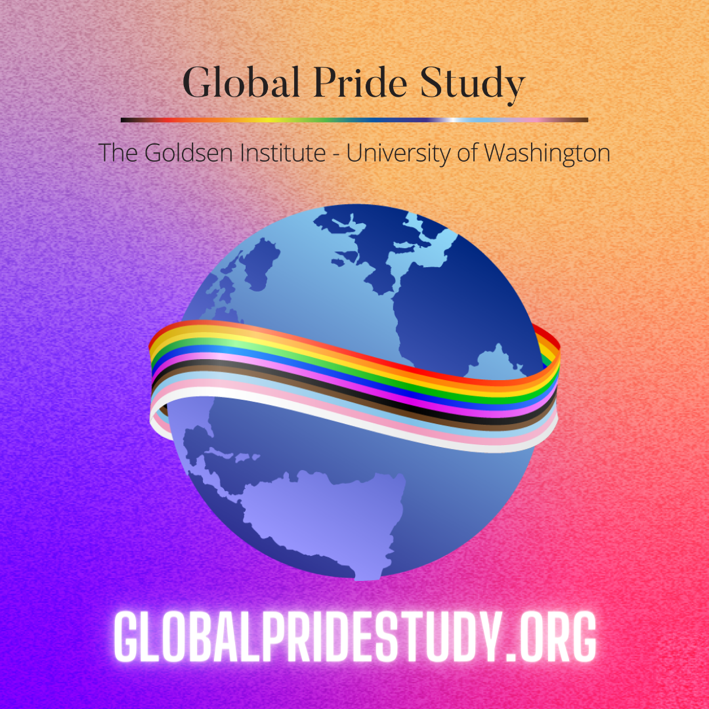 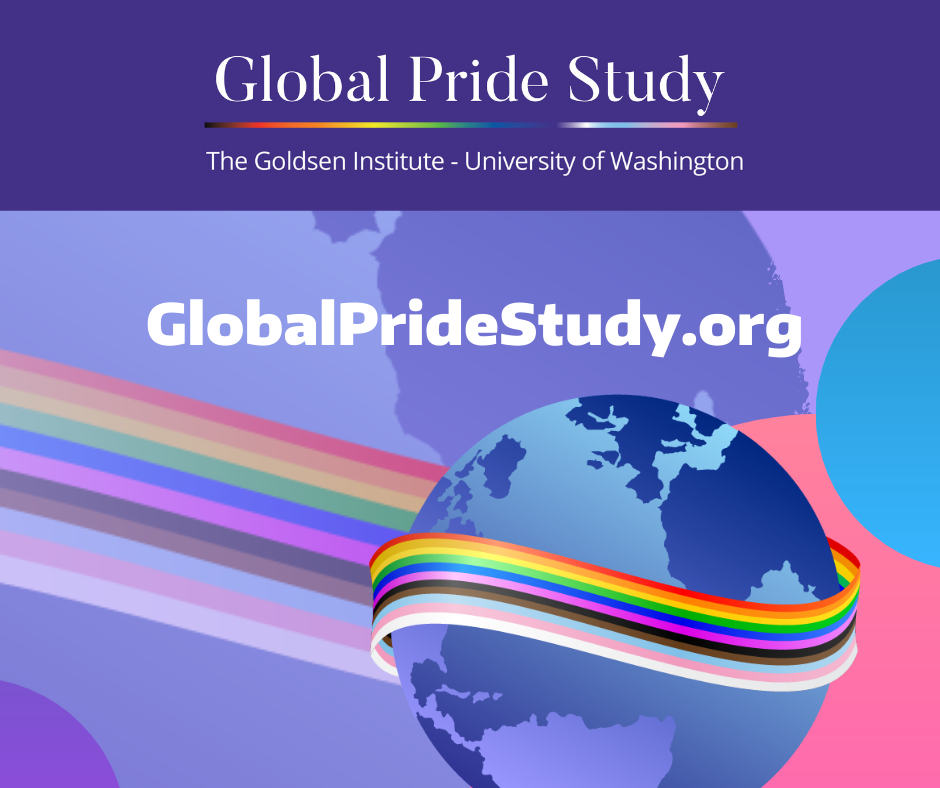 